Email 3:Subject: Are you frustrated about not having a special love in your life?Have you tried that endless search for your special someone - only to re-experience the same painful patterns in romance over and over again? Have you given up looking for a mate, because it is like trying to find a needle in a hay stack?  And, has the loneliness driven you to the point of no return? Are you ready instead to find “The One”?  In the Calling in “The One” proven program, you will finally remove all your hidden obstacles to love - and learn how to draw in an emotionally healthy evolved mate.  Join certified and experienced love coach, Kim Von Berg, to completely transform your love life! Click HERE to learn more.Your SignatureInsert the image below and link it to https://www.thrivinglovingrelationships.com/singles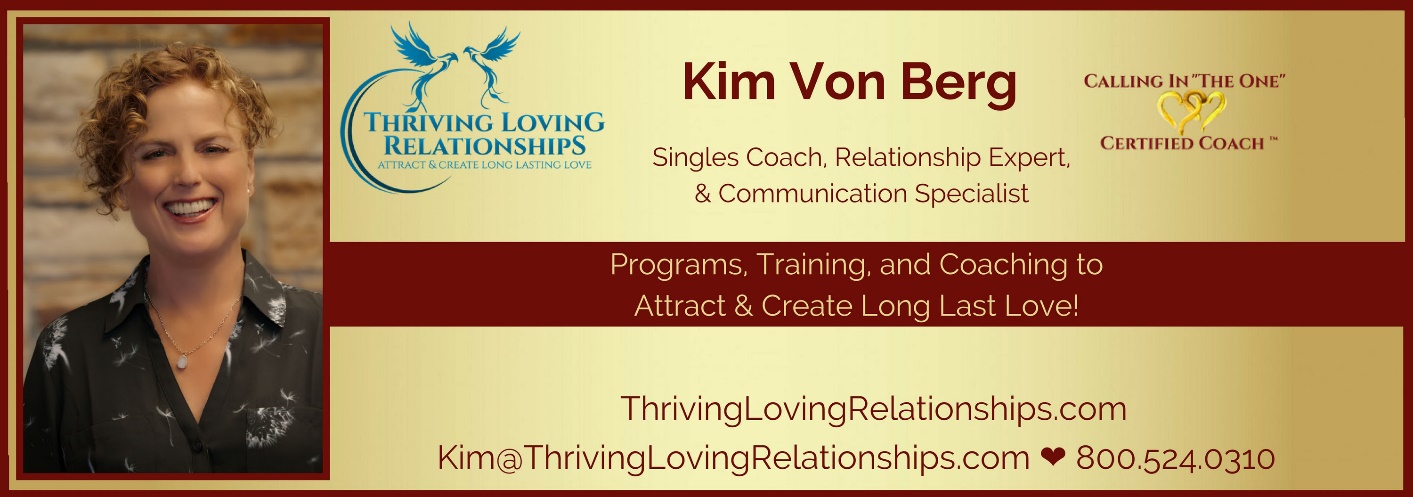 